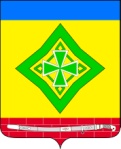 АДМИНИСТРАЦИЯ ЛАДОЖСКОГО СЕЛЬСКОГО ПОСЕЛЕНИЯУСТЬ-ЛАБИНСКОГО РАЙОНАП О С Т А Н О В Л Е Н И Еот  25.02.2020 г.       			                                                             №  41станица ЛадожскаяОб утверждении Перечня показателей эффективности деятельности и  критериев оценки эффективности и результативности работы руководителя  МКУК «Ладожская сельская библиотека» Ладожского сельского поселения Усть-Лабинского района для установления премирования      В соответствии со статьей 145 Трудового кодекса Российской Федерации,  в целях повышения мотивации качественного труда руководителя МКУК «Ладожская сельская библиотека» Ладожского сельского поселения Усть-Лабинского района и поощрения за результаты труда, администрация Ладожского сельского поселения Усть-Лабинского района постановляет:      1. Утвердить Перечень показателей эффективности деятельности и  критериев оценки эффективности и результативности работы руководителя  МКУК «Ладожская сельская библиотека» Ладожского сельского поселения Усть-Лабинского района для установления премирования, согласно приложения.      2. Главному специалисту общего  отдела администрации Ладожского сельского поселения  Усть-Лабинского района (Тунгатова) обнародовать постановление в установленном порядке и разместить на официальном сайте Ладожского сельского поселения  Усть-Лабинского района в сети «Интернет».       3. Контроль за выполнением настоящего постановления возложить на главу Ладожского сельского поселения Усть-Лабинского района  Т. М. Марчук.      4. Постановление вступает в силу со дня его официального обнародования. Глава Ладожского  сельского поселения Усть-Лабинского района                                                               Т. М. МарчукПЕРЕЧЕНЬ показателей эффективности деятельности и  критериев оценки эффективности и результативности работы руководителя  МКУК «Ладожская сельская библиотека» Ладожского сельского поселения Усть-Лабинского района для установления премирования При условии выполнения всех показателей эффективности по всем критериям, соответствующим выполнению всех целевых показателей деятельности, премия выплачивается  - в размере до 5 окладов из фонда оплаты труда.Глава Ладожского  сельского поселения Усть-Лабинского района                                                          Т. М. МарчукПРИЛОЖЕНИЕУТВЕРЖДЕНпостановлением администрации Ладожского сельского поселенияУсть-Лабинского районаот 25.02.2020 г.   № 41№ п/пКритерии целевых показателей эффективности Периодичность выплат1Выполнение норм основных показателей библиотеки (число пользователей, посещений, книговыдач)Ежемесячно2Своевременность и качество заполнения документации, выполнение приказов вышестоящих органов, предоставление справок по итогам контроля, отчетности в управление культурыЕжемесячно3Доля специалистов основного персонала с высшим и средним специальным (педагогическим, библиотечным) образованиемЕжемесячно4Выплата за интенсивность и высокие результаты работы:
- Особый режим работы, связанный с обеспечением безаварийной, безотказной и бесперебойной работы инженерных и хозяйственно-эксплутационных систем жизнеобеспечения;
- Рациональное использование бюджетных средств;
- Обеспечение выполнения требований пожарной и электробезопасности, охраны трудаЕжемесячно5Участие МКУК «Ладожская сельская библиотека» Ладожского сельского поселения Усть-Лабинского района в конкурсах ( в области библиотечного дела, культуры и т.д)1. Международных, федеральных2. Краевых3. МестныхЕжемесячно6Участие в общественно значимой работе, не входящей в должностные обязанностиЕжемесячно7Посещение семинаров, форумов, фестивалейЕжеквартально8Размещение на страницах в соц. сетей информации о мероприятиях МКУК «Ладожская сельская библиотека»Ежемесячно9Повышение профессионального уровня1 раз в полугодие10Отсутствие предписаний контролирующих органов по результатам проверок финансово-хозяйственной деятельностиЕжемесячно11Отсутствие зарегистрированных замечаний и нареканий к деятельности директора со стороны администрацииЕжемесячно12Наличие у директора благодарственных писем и почетных грамот1. Министерства культуры2. Администрации края3. Администрации районаЕжемесячно